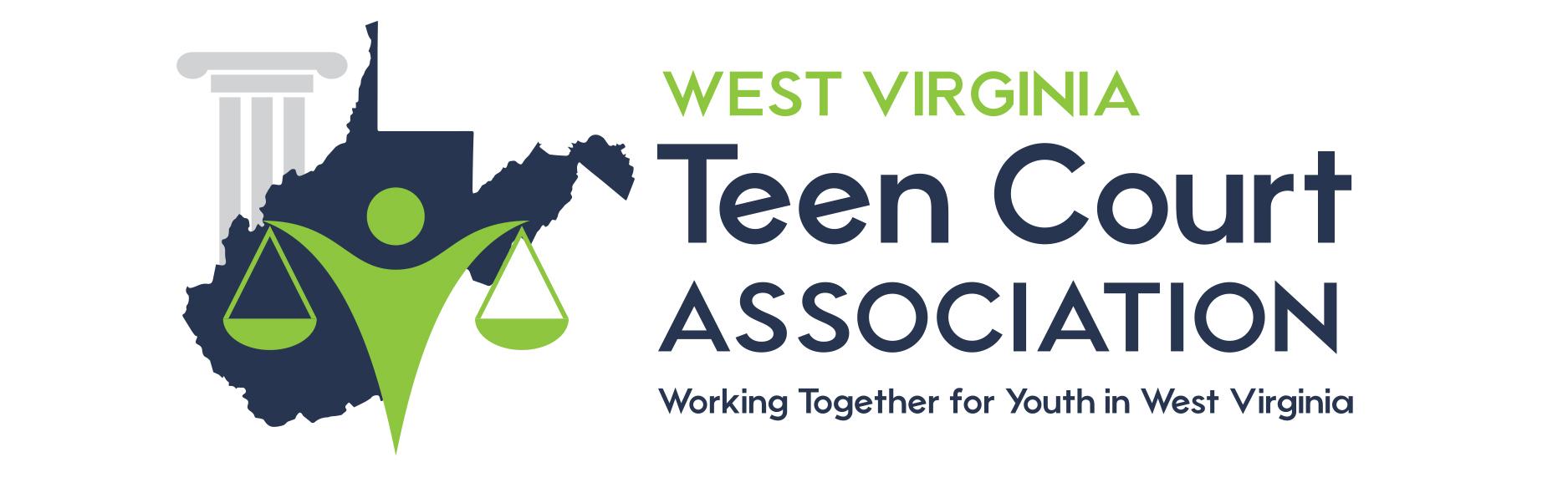 BAILIFF SCRIPTBEFORE COURT CONVENES:Maintain order in the courtroom. Be alert to defendants as they arrive and direct them to the coordinator.Collect gum and remind gentlemen to remove their hats.WHILE COURT IS IN SESSION:Maintain order in the courtroom.When the judge first opens the chambers’ door to take the bench, state in a loud, clear voice: ALL RISE, THE WV TEEN COURT ASSOCIATION IS NOW IN SESSION.  THE HONORABLE______________________________________ PRESIDING.Direct jurors to their seats as their names are called.  Hand each juror a pencil and binder.After witnesses are placed under oath, assist with the microphone placing it as close to their mouth as possible.Stay alert to the events of the trial.After the jury has heard the case and is ready to leave the courtroom to deliberate the sentence, take the oath to take charge of the jury.When exiting, take the jury folder with you and leave it with the foreperson.While the jury deliberates, stay near the door to assure that no one leaves or enters.Do not speak to the jurors.When the jury has agreed on a sentence, advise the judge that the jury has reached a verdict and ask for directions on returning the jury to the courtroom.Bring the jury back to the jury box.When the judge re-enters/re-seats in the court, announce:PLEASE REMAIN SEATED AND COME TO ORDER.With the judge’s instruction, get the verdict form from the jury and hand it to the judge to review.Leave everything on the desk when the trial is over.